Kategori Permohonan	         **B.K	       B.P	 Ind.	                Lain-lain nyatakan1.	Kaedah 44C (Jadual XVI) (Perenggan 51(p))  			        - 3  salinan2345JADUAL XVIKANUN TANAH NEGARAKAEDAH TANAH SELANGOR 2003(Paragraph 51(p))PERMOHONAN UNTUK MENGUBAH JENIS PENGUNAAN TANAH,SYARAT-SYARAT NYATA ATAU SEKATAN KEPENTINGANPentadbir Tanah, Sabak Bernam.*	Saya / Kami ……………………………………………………………………………………………...beralamat ………………………………………………………………………………………………...…..…...Kad Pengenalan no: …………………… No. telefon / no. telefon bimbit / fax / e-mail ………………………...Tuan punya / tuan punya –tuan punya  bersama yang mempunyai butir-butir hakmilik berikut:-dengan ini memohon supaya________________________________________________________________________________________(*Potong sebagaimana yang sesuai)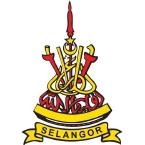 PEJABAT TANAH DAERAH SABAK BERNAM45300 Sungai Besar,Selangor Darul Ehsan.Telefon : 03 – 32241963 Samb 1082Fax : 03- 32242829Email : sbernam.selangor@gov.mySENARAI SEMAK PERMOHONAN MENGUBAH KATEGORI KEGUNAAN TANAH DAN MEMINDA SYARAT NYATA TANAH DI BAWAH SEKSYEN 124(1)(a) &(c) KANUN TANAH NEGARA---Borang permohonan hendaklah ditandatangani oleh PemilikTanah atau Pemegang Surat Kuasa Wakil (ccddP.A) atau Syarikat (Common Seal).Bagi Syarikat, borang hendaklah ditandatangani oleh dua (2) orang daripada Ahli Lembaga Pengarah yang tersenarai di M&A Syarikat dan (Common Seal)Surat Kuasa Wakil (P.A) yang didaftarkan di Mahkamah Tinggi dan Pejabat Pendaftar hakmilik sekiranya permohonan dibuat oleh wakil pemilik tanah).Borang permohonan hendaklah ditandatangani oleh PemilikTanah atau Pemegang Surat Kuasa Wakil (ccddP.A) atau Syarikat (Common Seal).Bagi Syarikat, borang hendaklah ditandatangani oleh dua (2) orang daripada Ahli Lembaga Pengarah yang tersenarai di M&A Syarikat dan (Common Seal)Surat Kuasa Wakil (P.A) yang didaftarkan di Mahkamah Tinggi dan Pejabat Pendaftar hakmilik sekiranya permohonan dibuat oleh wakil pemilik tanah).Borang permohonan hendaklah ditandatangani oleh PemilikTanah atau Pemegang Surat Kuasa Wakil (ccddP.A) atau Syarikat (Common Seal).Bagi Syarikat, borang hendaklah ditandatangani oleh dua (2) orang daripada Ahli Lembaga Pengarah yang tersenarai di M&A Syarikat dan (Common Seal)Surat Kuasa Wakil (P.A) yang didaftarkan di Mahkamah Tinggi dan Pejabat Pendaftar hakmilik sekiranya permohonan dibuat oleh wakil pemilik tanah).Borang permohonan hendaklah ditandatangani oleh PemilikTanah atau Pemegang Surat Kuasa Wakil (ccddP.A) atau Syarikat (Common Seal).Bagi Syarikat, borang hendaklah ditandatangani oleh dua (2) orang daripada Ahli Lembaga Pengarah yang tersenarai di M&A Syarikat dan (Common Seal)Surat Kuasa Wakil (P.A) yang didaftarkan di Mahkamah Tinggi dan Pejabat Pendaftar hakmilik sekiranya permohonan dibuat oleh wakil pemilik tanah).Borang permohonan hendaklah ditandatangani oleh PemilikTanah atau Pemegang Surat Kuasa Wakil (ccddP.A) atau Syarikat (Common Seal).Bagi Syarikat, borang hendaklah ditandatangani oleh dua (2) orang daripada Ahli Lembaga Pengarah yang tersenarai di M&A Syarikat dan (Common Seal)Surat Kuasa Wakil (P.A) yang didaftarkan di Mahkamah Tinggi dan Pejabat Pendaftar hakmilik sekiranya permohonan dibuat oleh wakil pemilik tanah).2.Memorandum And Article Of Association beserta Borang 24 dan Borang 49 yang lengkap dan terkini atau Annual Return Of Company Having A Share Capital yang disahkan oleh setiausaha syarikat berlesen (permohonan oleh syarikat).Memorandum And Article Of Association beserta Borang 24 dan Borang 49 yang lengkap dan terkini atau Annual Return Of Company Having A Share Capital yang disahkan oleh setiausaha syarikat berlesen (permohonan oleh syarikat).Memorandum And Article Of Association beserta Borang 24 dan Borang 49 yang lengkap dan terkini atau Annual Return Of Company Having A Share Capital yang disahkan oleh setiausaha syarikat berlesen (permohonan oleh syarikat).Memorandum And Article Of Association beserta Borang 24 dan Borang 49 yang lengkap dan terkini atau Annual Return Of Company Having A Share Capital yang disahkan oleh setiausaha syarikat berlesen (permohonan oleh syarikat).Memorandum And Article Of Association beserta Borang 24 dan Borang 49 yang lengkap dan terkini atau Annual Return Of Company Having A Share Capital yang disahkan oleh setiausaha syarikat berlesen (permohonan oleh syarikat).Memorandum And Article Of Association beserta Borang 24 dan Borang 49 yang lengkap dan terkini atau Annual Return Of Company Having A Share Capital yang disahkan oleh setiausaha syarikat berlesen (permohonan oleh syarikat).Memorandum And Article Of Association beserta Borang 24 dan Borang 49 yang lengkap dan terkini atau Annual Return Of Company Having A Share Capital yang disahkan oleh setiausaha syarikat berlesen (permohonan oleh syarikat).- 1 salinan3.Borang Jadual Ke 3 bagi tanah Rizab Melayu*Permohonan oleh syarikat yang telah didaftarkan dengan Kewangan Negeri Selangor.Borang Jadual Ke 3 bagi tanah Rizab Melayu*Permohonan oleh syarikat yang telah didaftarkan dengan Kewangan Negeri Selangor.Borang Jadual Ke 3 bagi tanah Rizab Melayu*Permohonan oleh syarikat yang telah didaftarkan dengan Kewangan Negeri Selangor.Borang Jadual Ke 3 bagi tanah Rizab Melayu*Permohonan oleh syarikat yang telah didaftarkan dengan Kewangan Negeri Selangor.Borang Jadual Ke 3 bagi tanah Rizab Melayu*Permohonan oleh syarikat yang telah didaftarkan dengan Kewangan Negeri Selangor.Borang Jadual Ke 3 bagi tanah Rizab Melayu*Permohonan oleh syarikat yang telah didaftarkan dengan Kewangan Negeri Selangor.Borang Jadual Ke 3 bagi tanah Rizab Melayu*Permohonan oleh syarikat yang telah didaftarkan dengan Kewangan Negeri Selangor.- 1 salinan4.Maklumat syarikat oleh Suruhanjaya Syarikat Malaysia(permohonan oleh syarikat).Maklumat syarikat oleh Suruhanjaya Syarikat Malaysia(permohonan oleh syarikat).Maklumat syarikat oleh Suruhanjaya Syarikat Malaysia(permohonan oleh syarikat).Maklumat syarikat oleh Suruhanjaya Syarikat Malaysia(permohonan oleh syarikat).Maklumat syarikat oleh Suruhanjaya Syarikat Malaysia(permohonan oleh syarikat).Maklumat syarikat oleh Suruhanjaya Syarikat Malaysia(permohonan oleh syarikat).Maklumat syarikat oleh Suruhanjaya Syarikat Malaysia(permohonan oleh syarikat).- 1 salinan5.Salinan Kad Pengenalan (permohonan oleh Individu)Salinan Kad Pengenalan (permohonan oleh Individu)Salinan Kad Pengenalan (permohonan oleh Individu)Salinan Kad Pengenalan (permohonan oleh Individu)Salinan Kad Pengenalan (permohonan oleh Individu)Salinan Kad Pengenalan (permohonan oleh Individu)Salinan Kad Pengenalan (permohonan oleh Individu)6.Bayaran permohonan mengikut Kaedah-Kaedah Tanah Selangor 2003 bagi setiap hakmilik:Bayaran permohonan mengikut Kaedah-Kaedah Tanah Selangor 2003 bagi setiap hakmilik:Bayaran permohonan mengikut Kaedah-Kaedah Tanah Selangor 2003 bagi setiap hakmilik:Bayaran permohonan mengikut Kaedah-Kaedah Tanah Selangor 2003 bagi setiap hakmilik:Bayaran permohonan mengikut Kaedah-Kaedah Tanah Selangor 2003 bagi setiap hakmilik:Bayaran permohonan mengikut Kaedah-Kaedah Tanah Selangor 2003 bagi setiap hakmilik:Bayaran permohonan mengikut Kaedah-Kaedah Tanah Selangor 2003 bagi setiap hakmilik:(a)(a)Tidak lebih 1 hektarTidak lebih 1 hektarTidak lebih 1 hektarRM70.00 (b)(b)1 hektar hingga tidak lebih 10 hektar1 hektar hingga tidak lebih 10 hektar1 hektar hingga tidak lebih 10 hektarRM140.00(c)(c)Lebih 10 hektari)10 hektar pertamaRM140.00(d)(d)ii)Tambah setiap hektar atau sebahagiannyaRM15.007.Pelan tapak asal (warna) Nota:Pelan tapak asal (warna) Nota:Pelan tapak asal (warna) Nota:Pelan tapak asal (warna) Nota: -10 salinan7.17.1Pelan yang mengandungi Pelan Kunci, Lokasi dan Pelan Tapak yang disenaraikan oleh Jururancang Bandar BersekutuPelan yang mengandungi Pelan Kunci, Lokasi dan Pelan Tapak yang disenaraikan oleh Jururancang Bandar Bersekutu7.1.1Pelan KunciPelan Kunci(a)Pelan Kunci hendaklah dalam skill 1 inci = 1 batuPelan Kunci hendaklah dalam skill 1 inci = 1 batu(b)Lot berkenaan hendaklah ditanda dengan merah dan jalan ditanda dengan kuning.Lot berkenaan hendaklah ditanda dengan merah dan jalan ditanda dengan kuning.(c)Kedudukan tanah (minestone), mukim, nombor lot dan nombor syit ukur hendaklah ditandakan.Kedudukan tanah (minestone), mukim, nombor lot dan nombor syit ukur hendaklah ditandakan.(d)Nyatakan maklumat mengenai kawasan simpanan Melayu, kawasan simpanan parit, simpanan hutan, kawasan tadahan air, simpanan orang asli dan Majlis Penguasa Tempatan hendaklah ditandakan.Nyatakan maklumat mengenai kawasan simpanan Melayu, kawasan simpanan parit, simpanan hutan, kawasan tadahan air, simpanan orang asli dan Majlis Penguasa Tempatan hendaklah ditandakan.(e)Kawasan pembangunan dalam lingkungan 3 km seperti Rancangan Perumahan, Industri dan lain-lain projek pembangunan hendaklah juga dimasukkan.Kawasan pembangunan dalam lingkungan 3 km seperti Rancangan Perumahan, Industri dan lain-lain projek pembangunan hendaklah juga dimasukkan.7.1.2Pelan LokasiPelan Lokasi(a)Pelan Lokasi hendaklah dalam skill 1 inci = 8 rantai, inci =1 rantai (tertakluk kepada keluasan tanah) dengan menunjukan beberapa lot yang berhampiran dan jalan keluar masuk dari jalan raya JKR ke rancangan tanah berkenaan.Pelan Lokasi hendaklah dalam skill 1 inci = 8 rantai, inci =1 rantai (tertakluk kepada keluasan tanah) dengan menunjukan beberapa lot yang berhampiran dan jalan keluar masuk dari jalan raya JKR ke rancangan tanah berkenaan.8.8.Pelan tapak dalam bentuk Autocad- CD.Pelan tapak dalam bentuk Autocad- CD.Pelan tapak dalam bentuk Autocad- CD.- 1 salinan9.9.Pelan permohonan hendaklah disediakan dan ditandatangani oleh Jururancang Bersekutu (Berdaftar)Pelan permohonan hendaklah disediakan dan ditandatangani oleh Jururancang Bersekutu (Berdaftar)Pelan permohonan hendaklah disediakan dan ditandatangani oleh Jururancang Bersekutu (Berdaftar)10.10.Pelan hendaklah ditandatangani oleh pemilik tanah / pemegang P.APelan hendaklah ditandatangani oleh pemilik tanah / pemegang P.APelan hendaklah ditandatangani oleh pemilik tanah / pemegang P.A11.11.Laporan Cadangan Pemajuan (LCP) – (mengikut Garis Panduan Perancangan Cadangan Pemajuan disediakan oleh JPBD)Laporan Cadangan Pemajuan (LCP) – (mengikut Garis Panduan Perancangan Cadangan Pemajuan disediakan oleh JPBD)Laporan Cadangan Pemajuan (LCP) – (mengikut Garis Panduan Perancangan Cadangan Pemajuan disediakan oleh JPBD)- 1 salinan12.Ulasan Jabatan Teknikal :Ulasan Jabatan Teknikal :Ulasan Jabatan Teknikal :Ulasan Jabatan Teknikal :Ulasan Jabatan Teknikal :- 1 salinan(a)Pejabat Tanah DaerahPejabat Tanah DaerahPejabat Tanah DaerahPejabat Tanah Daerah(b)Majlis Daerah Sabak BernamMajlis Daerah Sabak BernamMajlis Daerah Sabak BernamMajlis Daerah Sabak Bernam(c)Jabatan Perancang Bandar dan Desa Negeri SelangorJabatan Perancang Bandar dan Desa Negeri SelangorJabatan Perancang Bandar dan Desa Negeri SelangorJabatan Perancang Bandar dan Desa Negeri Selangor(d)Jabatan Mineral dan GoesainsJabatan Mineral dan Goesains-Untuk tanah tinggi kecerunan kelas III dan II(e)Jabatan Alam SekitarJabatan Alam Sekitar-Untuk tanah tinggi kecerunan kelas III dan II serta industri(f)Jabatan Pengairan dan Saliran Negeri SelangorJabatan Pengairan dan Saliran Negeri Selangor-Untuk industri/ladang 100 ekar ke atas(g)Jabatan Tenaga KerjaJabatan Tenaga Kerja-tanah pertanian/ladang 100 ekar ke atas(h)Jabatan PertanianJabatan Pertanian-tanah pertanian/ladang 100 ekar ke atas(i)Jabatan Kerja RayaJabatan Kerja Raya-ladang 100 ekar ke atas(j)Tenaga Nasional BerhadTenaga Nasional Berhad-ladang 100 ekar ke atas(k)Majlis Perancangan Fizikal NegaraMajlis Perancangan Fizikal Negara-Luas 250 ekar ke atas13.Laporan Penilaian Kesan Alam Sekitar (EIA):Laporan Penilaian Kesan Alam Sekitar (EIA):Laporan Penilaian Kesan Alam Sekitar (EIA):Laporan Penilaian Kesan Alam Sekitar (EIA):Laporan Penilaian Kesan Alam Sekitar (EIA):Laporan Penilaian Kesan Alam Sekitar (EIA):- Pembangunan 20 hektar dan ke atas / kawasan sensitif alam sekitar    yang melibatkan:- Pembangunan 20 hektar dan ke atas / kawasan sensitif alam sekitar    yang melibatkan:- Pembangunan 20 hektar dan ke atas / kawasan sensitif alam sekitar    yang melibatkan:- Pembangunan 20 hektar dan ke atas / kawasan sensitif alam sekitar    yang melibatkan:- Pembangunan 20 hektar dan ke atas / kawasan sensitif alam sekitar    yang melibatkan:- Pembangunan 20 hektar dan ke atas / kawasan sensitif alam sekitar    yang melibatkan:(a)(a)Cerun kelas III atau IVCerun kelas III atau IVCerun kelas III atau IVCerun kelas III atau IV(b)(b)Bersebelahan Taman WarisanBersebelahan Taman WarisanBersebelahan Taman WarisanBersebelahan Taman Warisan(c)(c)Pinggir hutanPinggir hutanPinggir hutanPinggir hutan(d)(d)Lombong / water bodyLombong / water bodyLombong / water bodyLombong / water body(e)(e)WetlandWetlandWetlandWetland(f)(f)Tapak pelupusan sampahTapak pelupusan sampahTapak pelupusan sampahTapak pelupusan sampah(g)(g)Lain-lain (Nyatakan) ………………………………………………Lain-lain (Nyatakan) ………………………………………………Lain-lain (Nyatakan) ………………………………………………Lain-lain (Nyatakan) ………………………………………………14.Jika industri (sila nyatakan produk / gambar produk):Jika industri (sila nyatakan produk / gambar produk):Jika industri (sila nyatakan produk / gambar produk):(a)Ringan, membuat …………………………………………………Ringan, membuat …………………………………………………(b)Sederhana, membuat …………………………………………….Sederhana, membuat …………………………………………….(c)Berat, membuat …………………………………………………..Berat, membuat …………………………………………………..15.Adakah terlibat dengan permohonan lain:Adakah terlibat dengan permohonan lain:Adakah terlibat dengan permohonan lain:(a)Permohonan pindahmilik Permohonan pindahmilik (b)Permohonan hakmilik strataPermohonan hakmilik strata(c)Permohonan lanjut tempoh pajakanPermohonan lanjut tempoh pajakan(d)Lain-lain permohonan : Nyatakan……………………………….Lain-lain permohonan : Nyatakan……………………………….16.Sijil Carian Rasmi asal.*Tarikh sah laku selama 6 bulanSijil Carian Rasmi asal.*Tarikh sah laku selama 6 bulan- 1 salinan17.Resit cukai tanah tahun semasa.Resit cukai tanah tahun semasa.- 1 salinan18.Salinan hakmilik tanah.Salinan hakmilik tanah.- 1 salinan19.Surat persetujuan bertulis daripada pihak yang mempunyai kepentingan Berdaftar ke atas tanah saada Pemegang Gadaian, Kaveat atau tuntutan faedah di bawah mana-mana tenansi yang dikecualikan daripada pendaftaran.Surat persetujuan bertulis daripada pihak yang mempunyai kepentingan Berdaftar ke atas tanah saada Pemegang Gadaian, Kaveat atau tuntutan faedah di bawah mana-mana tenansi yang dikecualikan daripada pendaftaran.- 1 salinan20.Senarai anggaran harga jualan rumah/perniagaan/ industriSenarai anggaran harga jualan rumah/perniagaan/ industri- 1 salinan21.Surat pemakluman daripada pemohon berhubung status pembangunan samaada untuk dijual atau kegunaan sendiri.Surat pemakluman daripada pemohon berhubung status pembangunan samaada untuk dijual atau kegunaan sendiri.- 1 salinan 22.Maklumat tambahan berkaitan cadangan pemajuan(permohonan oleh Syarikat).Maklumat tambahan berkaitan cadangan pemajuan(permohonan oleh Syarikat).- 1 salinanUntuk Semakan JabatanUntuk Semakan Jabatan23.Laporan Bergambar dari PemohonLaporan Bergambar dari Pemohon- 3 salinan24.Borang Perihal Tanah (Kembaran A’) yang telah disahkan oleh Penolong Pegawai Tanah*Berdasarkan Arahan Pengarah Tanah dan Galian Selangor Bilangan 4/2013*Disediakan oleh Jururancang Bersekutu (Berdaftar)Borang Perihal Tanah (Kembaran A’) yang telah disahkan oleh Penolong Pegawai Tanah*Berdasarkan Arahan Pengarah Tanah dan Galian Selangor Bilangan 4/2013*Disediakan oleh Jururancang Bersekutu (Berdaftar)- 3 salinan*** B.K = Bangunan Kediaman     B.P = Bangunan Perniagaan     Ind. = Industri* Peringatan     i.ii.Pemohon dikehendaki memberi no. telefon / no. telefon bimbit / fax / e-mail :……………………………………………Sekiranya syarat yang telah ditetapkan seperti di atas tidak dipatuhi, maka permohonan tuan tidak akan diterima dan didaftarkan.Segala maklumat yang dikemukakan adalah benar:Segala maklumat yang dikemukakan adalah benar:Segala maklumat yang dikemukakan adalah benar:Segala maklumat yang dikemukakan adalah benar:Segala maklumat yang dikemukakan adalah benar:Segala maklumat yang dikemukakan adalah benar:Segala maklumat yang dikemukakan adalah benar:Segala maklumat yang dikemukakan adalah benar:Tandatangan PemohonTandatangan PemohonTandatangan Pemohon:………………………………………………………………………………………………………………………………………………………………Nama PemohonNama PemohonNama Pemohon:……………………………………………………………………………………………………………………………………………………………… No. K/P:………………………………….………………………………….………………………………….Tarikh:………………………Disemak oleh:Disemak oleh:Disemak oleh:Disemak oleh:Disemak oleh:Disemak oleh:Disemak oleh:Disemak oleh:Tandatangan Tandatangan Tandatangan :………………………………………………………………………………………………………………………………………………………………Nama Nama Nama :………………………………………………………………………………………………………………………………………………………………TarikhTarikhTarikh:………………………………………………………………………………………………………………………………………………………………(a)Jenis Hakmilik:……..…………………………………………………..(b)Bandar / Pekan/ Mukim:………………………………………………………….(c)No. Hakmilik:………………………………………………………….(d)No. Lot/ PT:………………………………………………………….(e)Luas:………………………………………………………….#(i)diubah jenis penggunaan tanah daridiubah jenis penggunaan tanah daridiubah jenis penggunaan tanah daridiubah jenis penggunaan tanah daridiubah jenis penggunaan tanah daridiubah jenis penggunaan tanah daridiubah jenis penggunaan tanah dari…………………………………………………..….…………………………………………………..….#(ii)dikenakan jenis pengunaan tanahdikenakan jenis pengunaan tanahdikenakan jenis pengunaan tanahdikenakan jenis pengunaan tanahdikenakan jenis pengunaan tanahdikenakan jenis pengunaan tanah……………………………………...…..………….…..……………………………………...…..………….…..……………………………………...…..………….…..#  (iii)dibatalkan syarat nyatadibatalkan syarat nyata……………………………………………..…………….…..…..……………………………………………..…………….…..…..……………………………………………..…………….…..…..……………………………………………..…………….…..…..……………………………………………..…………….…..…..……………………………………………..…………….…..…..……………………………………………..…………….…..…..#(iv)dibatalkan perkataan “padi” dan lain-laindibatalkan perkataan “padi” dan lain-laindibatalkan perkataan “padi” dan lain-laindibatalkan perkataan “padi” dan lain-laindibatalkan perkataan “padi” dan lain-laindibatalkan perkataan “padi” dan lain-laindibatalkan perkataan “padi” dan lain-laindibatalkan perkataan “padi” dan lain-lain………………………………...…...……...…..#(v)dipinda syarat nyata………………………………………………………………..……..………………………………………………………………..……..………………………………………………………………..……..………………………………………………………………..……..………………………………………………………………..……..………………………………………………………………..……..………………………………………………………………..……..………………………………………………………………..……..supaya menjadi berikut, iaitusupaya menjadi berikut, iaitusupaya menjadi berikut, iaitusupaya menjadi berikut, iaitu………………………………………………..………..….………………………………………………..………..….………………………………………………..………..….………………………………………………..………..….………………………………………………..………..….#(vi)dikenakan syarat nyata bagidikenakan syarat nyata bagidikenakan syarat nyata bagi…………………………………………………….…….….…………………………………………………….…….….…………………………………………………….…….….…………………………………………………….…….….…………………………………………………….…….….…………………………………………………….…….….#(vii)dibatalkan sekatan kepentingandibatalkan sekatan kepentingandibatalkan sekatan kepentingandibatalkan sekatan kepentingandibatalkan sekatan kepentingan……………………………………………………..…………………………………………………………..…………………………………………………………..…………………………………………………………..……#(viii)dipinda sekatan kepentingandipinda sekatan kepentingandipinda sekatan kepentingandipinda sekatan kepentingan………………………………………………………..…..………………………………………………………..…..………………………………………………………..…..………………………………………………………..…..………………………………………………………..…..supaya menjadi berikut, iaitusupaya menjadi berikut, iaitusupaya menjadi berikut, iaitusupaya menjadi berikut, iaitu………………………………………………..……….….………………………………………………..……….….………………………………………………..……….….………………………………………………..……….….………………………………………………..……….….2(a)Sebagaimana yang dikehendaki oleh Seksyen 124(1) saya dengan ini menyampaikan surat-surat persetujuan daripada tiap-tiap seorang daripada (Bilangan) ………………….orang berikut (iaitu orang-orang yang mempunyai kepentingan berdaftar atas tanah itu).Sebagaimana yang dikehendaki oleh Seksyen 124(1) saya dengan ini menyampaikan surat-surat persetujuan daripada tiap-tiap seorang daripada (Bilangan) ………………….orang berikut (iaitu orang-orang yang mempunyai kepentingan berdaftar atas tanah itu).Sebagaimana yang dikehendaki oleh Seksyen 124(1) saya dengan ini menyampaikan surat-surat persetujuan daripada tiap-tiap seorang daripada (Bilangan) ………………….orang berikut (iaitu orang-orang yang mempunyai kepentingan berdaftar atas tanah itu).Sebagaimana yang dikehendaki oleh Seksyen 124(1) saya dengan ini menyampaikan surat-surat persetujuan daripada tiap-tiap seorang daripada (Bilangan) ………………….orang berikut (iaitu orang-orang yang mempunyai kepentingan berdaftar atas tanah itu).Sebagaimana yang dikehendaki oleh Seksyen 124(1) saya dengan ini menyampaikan surat-surat persetujuan daripada tiap-tiap seorang daripada (Bilangan) ………………….orang berikut (iaitu orang-orang yang mempunyai kepentingan berdaftar atas tanah itu).Sebagaimana yang dikehendaki oleh Seksyen 124(1) saya dengan ini menyampaikan surat-surat persetujuan daripada tiap-tiap seorang daripada (Bilangan) ………………….orang berikut (iaitu orang-orang yang mempunyai kepentingan berdaftar atas tanah itu).Sebagaimana yang dikehendaki oleh Seksyen 124(1) saya dengan ini menyampaikan surat-surat persetujuan daripada tiap-tiap seorang daripada (Bilangan) ………………….orang berikut (iaitu orang-orang yang mempunyai kepentingan berdaftar atas tanah itu).Sebagaimana yang dikehendaki oleh Seksyen 124(1) saya dengan ini menyampaikan surat-surat persetujuan daripada tiap-tiap seorang daripada (Bilangan) ………………….orang berikut (iaitu orang-orang yang mempunyai kepentingan berdaftar atas tanah itu).Sebagaimana yang dikehendaki oleh Seksyen 124(1) saya dengan ini menyampaikan surat-surat persetujuan daripada tiap-tiap seorang daripada (Bilangan) ………………….orang berikut (iaitu orang-orang yang mempunyai kepentingan berdaftar atas tanah itu).*(Jika syarikat / Perbadanan, nyatakan nombor dan alamat Pendaftaran, Nama Ahli-ahli Lembaga dan taraf syarikat-syarikat Bumiputra / Bukan Bumiputra).(Jika syarikat / Perbadanan, nyatakan nombor dan alamat Pendaftaran, Nama Ahli-ahli Lembaga dan taraf syarikat-syarikat Bumiputra / Bukan Bumiputra).(Jika syarikat / Perbadanan, nyatakan nombor dan alamat Pendaftaran, Nama Ahli-ahli Lembaga dan taraf syarikat-syarikat Bumiputra / Bukan Bumiputra).(Jika syarikat / Perbadanan, nyatakan nombor dan alamat Pendaftaran, Nama Ahli-ahli Lembaga dan taraf syarikat-syarikat Bumiputra / Bukan Bumiputra).ATAU (b)ATAU (b)NamaKepentingan(b)(i)………………………………..……………………………………………..(ii)………………………………..……………………………………………..(iii)………………………………..……………………………………………..Saya dengan ini meminta kerajaan membenarkan supaya persetujuan (bilangan) ……………………………..(semua) orang yang mempunyai kepentingan berdaftar tidak perlu diminta. Sebagaimana yang dikehendaki oleh butiran 4A Seksyen 20 Kaedah Tanah Selangor 1966, saya dengan ini menyampaikan bayaran yang ditetapkan sebanyak RM40.00 bati tiap-tiap satu hakmilik.Bertarikh pada ……………hb …………………………………………………Tandatangan tuanpunya/Tuanpunya bersama